                                                    Gabinete de Estratégia, Planeamento e Avaliações CulturaisPRÉMIO VIDArte – A arte contra a violência domésticaFicha de candidatura*Proponente (pessoa singular ou coletiva)Nome: _______________________________________________________________________Morada: ______________________________________________________________________Código Postal: _______ - _____         Idade: _____         Contacto telefónico: ________________E-mail: _____________________________ObraTítulo: _______________________________________________________________________Data(s)de edição: ______________________________________________________________de produção: ___________________________________________________________de exibição/publicação/apresentação:_______________________________________de divulgação: __________________________________________________________Categoria: 	Cinema			 Literatura                                        Teatro Artes plásticas (pintura, escultura, fotografia e multimédia)            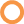 *Depois de devidamente preenchida, deverá anexar a esta ficha de candidatura um resumo da obra (máx: 500 caracteres) e juntar um exemplar da mesma em suporte físico (papel, DVD, ou outro). Enviar para:Comissão para a Cidadania e Igualdade de GéneroAv. da República, 32 - 1.º, 1050-193 LISBOA Tel. 217 983 000 | Fax 217 983 098 www.cig.gov.pt